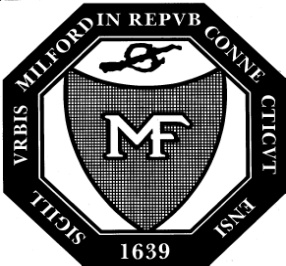 TO:		Ordinance Committee MembersFROM:	Frank Smith, ChairmanDATE:	July 1, 2020SUBJECT:	VIRTUAL ORDINANCE COMMITTEE MEETING AND PUBLIC HEARING Monday, July 6, 2020 There will be a meeting of the Ordinance Committee of the Board of Aldermen on Monday, July 6, 2020 at 7:00 p.m.  auditorium regarding the following Ordinance:Computer Access:https://zoom.us/j/95974002975Call In Access:Telephone #:  1-646-558-8656  Meeting ID: 959 7400 2975AGENDA1.	An Ordinance Amending Chapter 14, Motor Vehicles and Traffic, Article II, Stopping, Standing and Parking, Division 1, Generally, Section 14-13 of the Code of Ordinances of the City of Milford.  (Beach and Other Restricted Parking Areas).Copies of said proposed Ordinance(s) are on file open to public inspection at the office of the City Clerk.  Any individual with a disability who needs special assistance to participate in the meeting should contact the Director of Community Development (783-3230) five (5) days prior to the meeting, if possible.Distribution:Mayor Benjamin G. BlakePhilip Vetro, Chairman, Board of AldermenKaren Fortunati, City ClerkJonathan D. Berchem, City AttorneyChris Saley, Director, Public WorksPeter Erodici, Finance DirectorDeepa Joseph, Health DirectorJoseph Griffith, DPLU DirectorWilliam Garfield, Interim Recreation DirectorTania Barnes, Human Resources DirectorChristine Angeli, Library DirectorChief Douglas Edo, Fire DepartmentChief Keith Mello, Police DepartmentToni Weeks, Acting Risk ManagerRecording Secretary